Besøk på kirkegården
Kirkegården er et sentralt sted i et lokalsamfunn og et sted barn bør være kjent med. Et besøk på kirkegården gir kjennskap til et sted alle vil møte i vanskelige perioder i livet og som for mange kan bli et godt sted og komme for å tenke og sørge. Advent har håpet om fremtiden i seg og er en god anledning til å gi barna et forhold til kirkegården.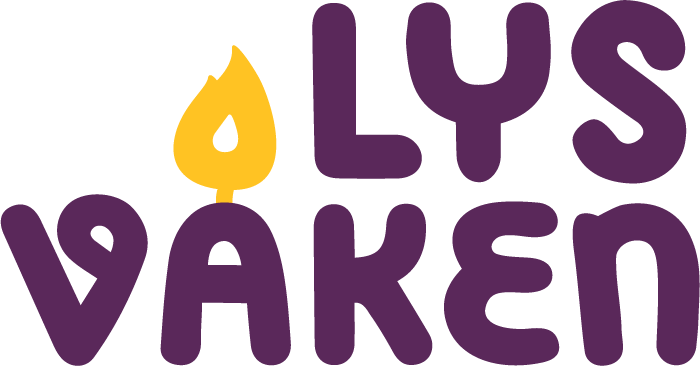 Tidsbruk: 30 minBehov for ledere: En som organiserer aktiviteten og flere som følger gruppene rundt og er med i samtalen.Forberedelser: Kopiere opp oppgaveark. Utstyr: Oppgaveark og blyanter.Gjennomføring: Denne aktiviteten bør skje mens det er lyst og hyggelig ute. I denne aktiviteten er det viktig å legge til rette for refleksjon og den gode samtalen.Gi kort informasjon om hvordan man oppfører seg på en kirkegård (ikke løp eller rope, ta hensyn til andre som er der).Spør om noen vet hva man kan gjøre på en kirkegård (tenne lys, pynte med blomster, være lei seg osv.).Del opp i små grupper eller gå i fellesskap, gi dem oppgavearket og send dem ut på kirkegårdstur.Samle inn besvarelsene og snakk om det dere har funnet ut.Det kan gjerne være med ledere på runden, men det er ikke nødvendig. Kanskje noen har lyst til å vise hvor besteforeldre, søsken, foreldre eller venner ligger begravet? La dem få fortelle det de har på hjertet.Forsalg til oppgaveark:Les og skriv ned ulike tekster/minneord som står på gravstøttene.Tegn ulike symboler/gjenstander som dere finner på gravstøttene.Tegn skisser av ulike type gravstøtter dere finner (eks flate på bakken, stein, jernkors).Når er den eldste gravstøtta dere finner fra?Hvorfor står det flere navn på noen støtter?Kan dere finne en minnelund, hvor er den på kirkegården?Gjennomgang av oppgavene kan skje etter at alle deltakerne har kommet inn i kirken igjen. Deltakerne må få rom til å spørre og komme med egne erfaringer og spørsmål underveis i gjennomgangen.